Муниципальное дошкольное образовательное учреждение детский сад «Тополёк»Технологическая карта непосредственно образовательной деятельности с детьми дошкольного возраста (4-5 лет).Квест-игра: «Спасение животных зоопарка».                                                                                 Лебедева Светлана Евгеньевна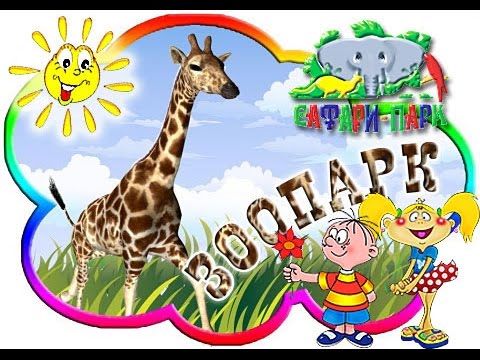 воспитатель 1 квалификационной категорииг. Мышкин 2018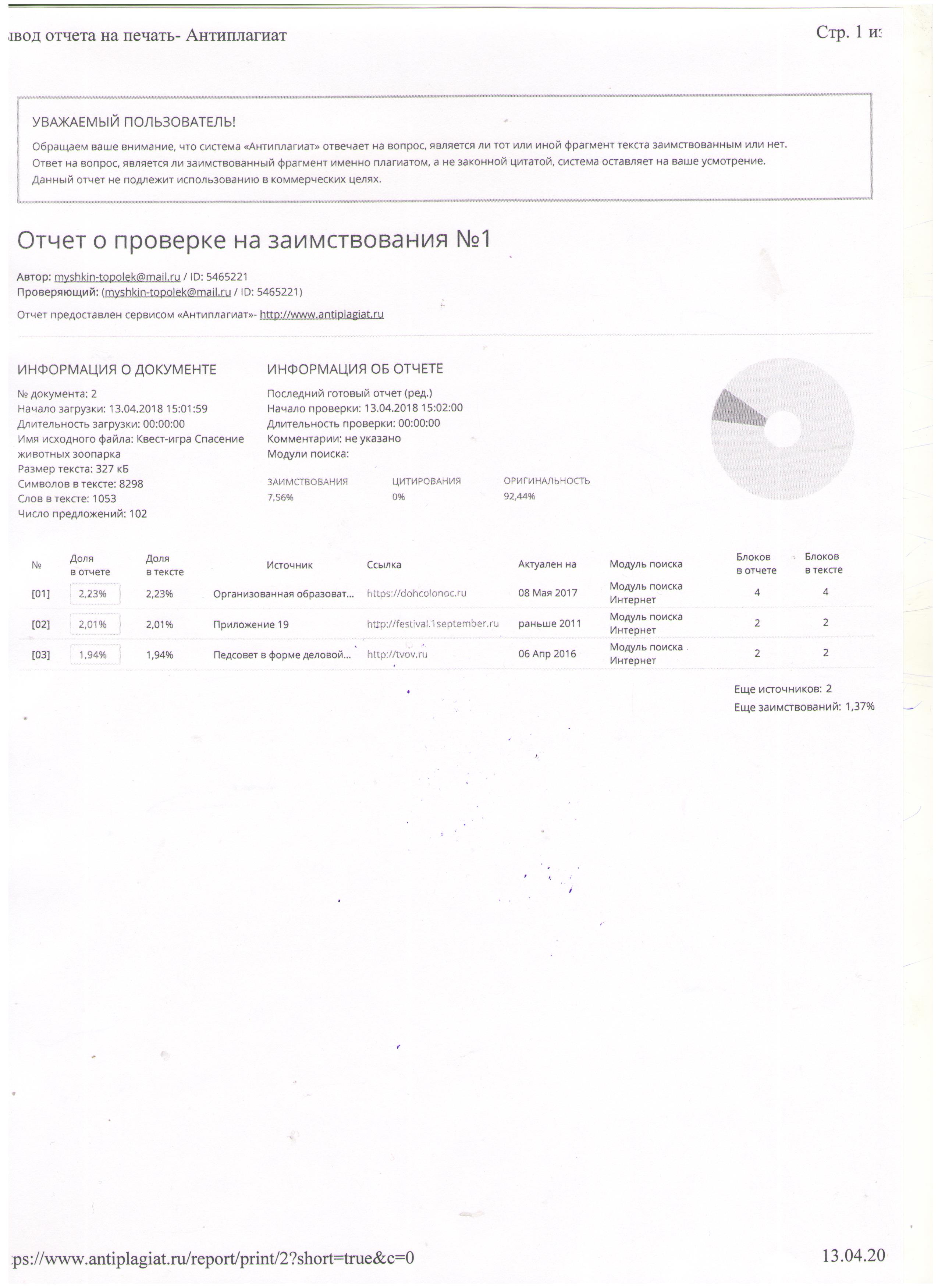 Тема НОД«Спасение животных зоопарка».Образовательные областиПознавательное развитие, речевое развитие, художественно-эстетическое, социально-коммуникативное развитие, физическое развитие.Интеграция видов деятельностиКоммуникативная, игровая, продуктивная и двигательная деятельность.Форма образовательной деятельностиКвест-игра.Цель воспитателяСоздать условия для развития мелкой моторики рук через поисково-творческую деятельность.Цель детейПомочь доктору Айболиту спасти животных зоопарка.Задачи:Задачи:Образовательные-Продолжать формировать представление детей о зоопарке;-Закреплять представление о внешних признаках  отдельных животных зоопарка (жирафа, черепахи, слона).Развивающие-Развивать мелкую моторику рук;-Развивать навыки речевого общения и инициативу детей; -Развивать умение выбирать приемы работы и необходимые материалы для реализации замысла;-Развивать мышление, внимание, память.Воспитательные-Развивать умение сотрудничать, находить конструктивный выход из проблемной ситуации, оказывать взаимопомощь;-Воспитывать устойчивый интерес к различным видам деятельности, самостоятельность в принятии решений.Образовательный результатВозвращение животных в зоопарк с помощью поисково-творческой деятельности, способствующей развитию мелкой моторики.Предварительная работаВведение понятия зоопарк.Оборудование и материалыИнтерактивная доска, пластилин, гуашь, ватные палочки,  шаблоны жирафов, сухой бассейн, клеёнки, влажные салфетки.Этап, его продолжительностьЗадачи этапаТехнологии, методы, приемыДеятельность воспитателяДеятельность воспитателяДеятельность воспитанниковДеятельность воспитанниковРезультатРезультатРезультат1.Вводно-организационный(2 мин.)Создание атмосферы психологической безопасности, эмоциональная поддержка детей; организация внимания.Сюрпризный момент(Выход воспитателя в роли Айболита под музыку).          -Здравствуйте, ребята! Вы узнали меня? –Я добрый доктор Айболит, пришёл к вам в гости!- А кто помнит, что делает доктор Айболит?  - Молодцы, всё знаете про меня! Давайте отправимся в путешествие к моим друзьям в зоопарк! –А  вы знаете, что такое зоопарк и какие  животные живут там? -Тогда вперёд!!! (волшебное перемещение:Если дружно встать на ножки, топнуть, прыгнуть, не упасть, в зоопарк сегодня с вами можем сразу же попасть!)(Выход воспитателя в роли Айболита под музыку).          -Здравствуйте, ребята! Вы узнали меня? –Я добрый доктор Айболит, пришёл к вам в гости!- А кто помнит, что делает доктор Айболит?  - Молодцы, всё знаете про меня! Давайте отправимся в путешествие к моим друзьям в зоопарк! –А  вы знаете, что такое зоопарк и какие  животные живут там? -Тогда вперёд!!! (волшебное перемещение:Если дружно встать на ножки, топнуть, прыгнуть, не упасть, в зоопарк сегодня с вами можем сразу же попасть!)Приветствие, знакомство с Айболитом, ответы детей.Приветствие, знакомство с Айболитом, ответы детей.Психологический настрой на совместную деятельностьПсихологический настрой на совместную деятельностьПсихологический настрой на совместную деятельность2.Мотивационно-побудительный(2 мин.)Формирование представления детей о предстоящей деятельности, постановка проблемыСоздание проблемной ситуации; диалог(Открывают глаза, 1 слайд-ворота зоопарка, звучит сирена-послание: Внимание, внимание!!! Важное объявление!!! В зоопарке пропали животные!!! Доктор Айболит ждём вас на помощь! –Ребята, вы поняли что случилось?- Вы поможете мне вернуть животных в зоопарк? (Айболит превращает детей в своих помощников) (Открывают глаза, 1 слайд-ворота зоопарка, звучит сирена-послание: Внимание, внимание!!! Важное объявление!!! В зоопарке пропали животные!!! Доктор Айболит ждём вас на помощь! –Ребята, вы поняли что случилось?- Вы поможете мне вернуть животных в зоопарк? (Айболит превращает детей в своих помощников) Осознают и принимают поставленную задачу; выражают готовность помочь, ответы детей.Осознают и принимают поставленную задачу; выражают готовность помочь, ответы детей.Внутренняя мотивация на деятельность.Внутренняя мотивация на деятельность.Внутренняя мотивация на деятельность.3.Поисково-творческая деятельность3.Поисково-творческая деятельность3.Поисково-творческая деятельность3.Поисково-творческая деятельность3.Поисково-творческая деятельность3.Поисково-творческая деятельность3.Поисково-творческая деятельность3.Поисково-творческая деятельность3.Поисково-творческая деятельность3.Поисково-творческая деятельность3.1.Поисковый(3 мин.)Проектирование решений проблемной ситуации.Приемы активизации самостоятельного мышления детей; пальчиковая игра.Приемы активизации самостоятельного мышления детей; пальчиковая игра.(1 слайд - на воротах замок) –Ребята, как нам открыть замок? -Я знаю одну волшебную игру, которая поможет нам открыть замок. Пальчиковая игра: На двери висит замок. Кто его открыть бы смог? Мы замочком повертели, Мы замочком покрутили, Мы замочком постучалипостучали и открыли! (Ворота открылись, появилась карта- 2 слайд) –Ребята, смотрите, необычное послание, что это? А вы знаете, зачем нужна карта?–Давайте, ребята, внимательно посмотрим на карту (обсуждают карту и отправляются на помощь).(1 слайд - на воротах замок) –Ребята, как нам открыть замок? -Я знаю одну волшебную игру, которая поможет нам открыть замок. Пальчиковая игра: На двери висит замок. Кто его открыть бы смог? Мы замочком повертели, Мы замочком покрутили, Мы замочком постучалипостучали и открыли! (Ворота открылись, появилась карта- 2 слайд) –Ребята, смотрите, необычное послание, что это? А вы знаете, зачем нужна карта?–Давайте, ребята, внимательно посмотрим на карту (обсуждают карту и отправляются на помощь).Предлагают свои варианты решения проблемы; участие в игре.Предлагают свои варианты решения проблемы; участие в игре.Совместный поиск решения проблемы.3.2. Практический( 0,5 мин)Поэтапная реализация плана деятельности с помощью различных методов и приемов(3 слайд - клетка с животным -обезьянка, которая  говорит подсказку- загадку: Есть копытный великан, шея как подъемный кран, с рожками, пятнистый, но не очень быстрый).  (3 слайд - клетка с животным -обезьянка, которая  говорит подсказку- загадку: Есть копытный великан, шея как подъемный кран, с рожками, пятнистый, но не очень быстрый).  Ответы детейОтветы детей1 этап:(3,5мин.)Развитие мелкой моторики, умения выбирать приемы работы и подбирать необходимые материалы для реализации замысла; расширять навыки речевого общения и инициативу детей. Пластилино-графия или рисованиеПластилино-графия или рисование  (4 слайд- жираф без пятен)–Разве- это жираф? Что-то с ним не так?! –Как мы ему поможем? –Ребята, у вас есть волшебные сундучки, посмотрим, что там. (дети идут к столам, ищут в сундучках необходимый материал и выбирают сами: краски или пластилин; делают пятна жирафу).  –Молодцы, давайте расскажем, какие жирафы у вас получились! (5 слайд - жираф говорит про следующую подсказку - фотография водоёма).  (4 слайд- жираф без пятен)–Разве- это жираф? Что-то с ним не так?! –Как мы ему поможем? –Ребята, у вас есть волшебные сундучки, посмотрим, что там. (дети идут к столам, ищут в сундучках необходимый материал и выбирают сами: краски или пластилин; делают пятна жирафу).  –Молодцы, давайте расскажем, какие жирафы у вас получились! (5 слайд - жираф говорит про следующую подсказку - фотография водоёма).Творческая деятельность - изображение пятен у жирафа, ответы детей.Творческая деятельность - изображение пятен у жирафа, ответы детей.Прохождение первого этапа квест - игры (возвращение жирафа в зоопарк); подсказка к следующему этапу.2 этап:(2  мин.)Развитие мелкой моторики, умения выбирать приемы работы и подбирать необходимые материалы для реализации замысла; расширять навыки речевого общения и инициативу детей. Конструирование Конструирование 6 слайд - водоём пустой.-Ребята, что это?-Кто живет в водоёме? (Айболит вместе с ребятами подходит к сухому бассейну - имитации водоёма).-Ребята, посмотрим, кто живет в нашем водоёме? (дети ищут и находят пластилиновых черепашек без панциря).-Кто это? -Опишите, как выглядит черепаха? -Что не хватает нашей? (черепашки без панциря)-Ребята, вы не забыли у нас есть волшебные сундучки, поможем нашей черепашке? (идут к столу и ребята выбирают материал для панциря: скорлупа грецкого ореха или половинка от киндер яйца; прикрепляют панцирь).-Молодцы, помогли черепашкам, отпустим их обратно в водоём. (7 слайд - черепашки появились в водоёме и говорят: Спасибо, ребята! Для того,  чтобы получить  следующую подсказку, вам нужно поиграть).6 слайд - водоём пустой.-Ребята, что это?-Кто живет в водоёме? (Айболит вместе с ребятами подходит к сухому бассейну - имитации водоёма).-Ребята, посмотрим, кто живет в нашем водоёме? (дети ищут и находят пластилиновых черепашек без панциря).-Кто это? -Опишите, как выглядит черепаха? -Что не хватает нашей? (черепашки без панциря)-Ребята, вы не забыли у нас есть волшебные сундучки, поможем нашей черепашке? (идут к столу и ребята выбирают материал для панциря: скорлупа грецкого ореха или половинка от киндер яйца; прикрепляют панцирь).-Молодцы, помогли черепашкам, отпустим их обратно в водоём. (7 слайд - черепашки появились в водоёме и говорят: Спасибо, ребята! Для того,  чтобы получить  следующую подсказку, вам нужно поиграть).Ответы детей. Конструктивная деятельность- изготовление черепахи.Ответы детей. Конструктивная деятельность- изготовление черепахи.Прохождение второго этапа квест - игры (возвращение черепахи в зоопарк); подсказка к следующему этапу.Динамическая пауза (1,5 мин)Смена вида деятельности, предупреждение утомляемостиПодвижная играПодвижная игра(8 слайд - появляется карта, на которой следующий этап-карусель - подвижная игра).        Еле-еле-еле-еле завертелись карусели, а потом,  потом, потом, всё бегом, бегом, бегом. Тише, тише не бегите, карусель остановите. Раз, два, раз, два, вот и кончилась игра!(8 слайд - появляется карта, на которой следующий этап-карусель - подвижная игра).        Еле-еле-еле-еле завертелись карусели, а потом,  потом, потом, всё бегом, бегом, бегом. Тише, тише не бегите, карусель остановите. Раз, два, раз, два, вот и кончилась игра!Участвуют в игре, выполняя движения по тексту и заданный ритмУчаствуют в игре, выполняя движения по тексту и заданный ритмСнятие напряжения, эмоциональная и физическая разрядка.  3 этап:(2-3 мин.)Развитие логического мышления, мелкой моторики, умения сотрудничать. Конструирование Конструирование (9 слайд - появляются черепашки со следующей подсказкой: картинка с частями пазла.)-Ребята, что это? -Собрав пазл, мы узнаем, какое животное пропало последним. - Посмотрим, что у нас осталось в волшебных сундучках. (в сундучках у каждого часть пазла, вместе собирают)-Кто это? (слон)  -Расскажите, какой он слон?-Молодцы!!!  Давайте мы слонику улыбнёмся! (10 слайд - слон появляется на слайде).(9 слайд - появляются черепашки со следующей подсказкой: картинка с частями пазла.)-Ребята, что это? -Собрав пазл, мы узнаем, какое животное пропало последним. - Посмотрим, что у нас осталось в волшебных сундучках. (в сундучках у каждого часть пазла, вместе собирают)-Кто это? (слон)  -Расскажите, какой он слон?-Молодцы!!!  Давайте мы слонику улыбнёмся! (10 слайд - слон появляется на слайде).Дети думают и предлагают варианты. Дети собирают пазл. Дети описывают слона.Дети думают и предлагают варианты. Дети собирают пазл. Дети описывают слона.Прохождение завершающего  этапа квест -игры (возвращение слона в зоопарк).4.Заключительный этап. Рефлексия.( 2 мин.)Обобщение полученного результата.Беседа, приём организации рефлексии, награждениеБеседа, приём организации рефлексии, награждение(11 слайд - появляется карта со всеми животными)-Ребята, какие же вы хорошие помощники, всех животных вернули в зоопарк.-Вы большие молодцы и хорошие друзья.-Кого, ребята, мы сегодня спасали?-А какого животного, вам труднее было спасать?-Какого животного было интереснее спасать?-Я предлагаю вам сердечки, а вы если пожелаете, можете подарить тому животному, которому вам понравилось помогать. (дети прикрепляют сердечко к понравившемуся животному).-Ребята, за вашу дружную работу я хочу подарить вам медали. (каждому ребенку на шею Айболит вешает медали).-Сегодня мы с вами не только посмотрели зоопарк, но и помогли животным вернуться, а теперь нам пора возвращаться в детский сад.(Айболит говорит волшебные слова: Если дружно встать на ножки, топнуть, прыгнуть, не упасть, то легко ребята смогут снова в детский сад попасть. )-Спасибо, вам за помощь, а мне пора! До новых встреч!(11 слайд - появляется карта со всеми животными)-Ребята, какие же вы хорошие помощники, всех животных вернули в зоопарк.-Вы большие молодцы и хорошие друзья.-Кого, ребята, мы сегодня спасали?-А какого животного, вам труднее было спасать?-Какого животного было интереснее спасать?-Я предлагаю вам сердечки, а вы если пожелаете, можете подарить тому животному, которому вам понравилось помогать. (дети прикрепляют сердечко к понравившемуся животному).-Ребята, за вашу дружную работу я хочу подарить вам медали. (каждому ребенку на шею Айболит вешает медали).-Сегодня мы с вами не только посмотрели зоопарк, но и помогли животным вернуться, а теперь нам пора возвращаться в детский сад.(Айболит говорит волшебные слова: Если дружно встать на ножки, топнуть, прыгнуть, не упасть, то легко ребята смогут снова в детский сад попасть. )-Спасибо, вам за помощь, а мне пора! До новых встреч!Выражают отношение к результатам своей деятельности.Выражают отношение к результатам своей деятельности.Умение оценивать результаты своей деятельности. Умение выражать свои чувства и делать выводы.